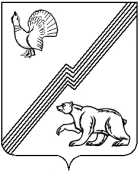 АДМИНИСТРАЦИЯ ГОРОДА ЮГОРСКАХанты-Мансийского автономного округа - ЮгрыПОСТАНОВЛЕНИЕот 20 февраля 2023 года 							        № 211-п
Об утверждении Положенияоб установлении системы оплаты трудаработников муниципальныхучреждений средств массовойинформации города ЮгорскаВ целях установления системы оплаты труда работников муниципальных учреждений средств массовой информации, руководствуясь   статьями 135, 144, 145 Трудового кодекса Российской Федерации:1. Утвердить Положение об установлении системы оплаты труда работников муниципальных учреждений средств массовой информации города Югорска (приложение).2. Руководителям муниципальных учреждений средств массовой информации обеспечить принятие локальных нормативных правовых актов, устанавливающих системы оплаты труда работников, в соответствии с утвержденным Положением об установлении системы оплаты труда работников муниципальных учреждений средств массовой информации города Югорска.3. Опубликовать постановление в официальном печатном издании города Югорска и разместить на официальном сайте органов местного самоуправления города Югорска.4. Настоящее постановление вступает в силу после его официального опубликования.5. Контроль за выполнением постановления возложить на заместителя главы города Югорска А.Н. Шибанова.Глава города Югорска                                                                    А.Ю. ХарловПриложениек постановлению администрации города Югорскаот  20 февраля 2023 года  № 211-пПоложение
об установлении системы оплаты труда работников муниципальных учреждений средств массовой информации города Югорска 1. Общие положения1. Настоящее Положение разработано в соответствии в соответствии      со статьями 135, 144, 145 Трудового кодекса Российской Федерации и регулирует порядок, условия оплаты труда работников муниципальных учреждений средств массовой информации города Югорска (далее – работники, учреждение) и определяет:основные условия оплаты труда работников учреждений;порядок и условия осуществления компенсационных выплат;порядок и условия осуществления стимулирующих выплат, критерии их установления;порядок и условия оплаты труда руководителя учреждения, его заместителей, главного бухгалтера;виды и порядок осуществления иных выплат;порядок формирования фонда оплаты труда учреждения.2. В настоящем Положении используются следующие основные определения:профессиональные квалификационные группы (далее ПКГ) - группы профессий рабочих и должностей служащих, сформированные с учетом сферы деятельности на основе требований к уровню квалификации, которые необходимы для осуществления соответствующей профессиональной деятельности;квалификационные уровни ПКГ работников - профессии рабочих и должности служащих, сгруппированные внутри профессиональные квалификационные группы работников по уровню должностной (профессиональной) компетенции (совокупности знаний, умений, профессиональных навыков, ответственности в принятии решений), необходимой для выполнения работы;молодой специалист - гражданин Российской Федерации в возрасте             до 35 лет включительно (за исключением случаев, предусмотренных                частью 3 статьи 6 Федерального закона от 30.12.2020 № 489-ФЗ                              «О молодежной политике в Российской Федерации»), завершивший обучение по основным профессиональным образовательным программам и (или)                    по программам профессионального обучения, впервые устраивающийся на работу в соответствии с полученной квалификацией;административно-управленческий персонал учреждения - работники учреждения, занятые управлением (организацией) оказания услуг (выполнения работ), а также работники учреждения, выполняющие административные функции, необходимые для обеспечения деятельности учреждения.3. Заработная плата формируется из:оклада (должностного оклада);компенсационных выплат;стимулирующих выплат;иных выплат, предусмотренных законодательством Российской Федерации и настоящим Положением.4. При наличии в штатном расписании муниципального учреждения наименования двойных должностей работников, должностной оклад устанавливается по наименованию первой должности.5. Размер минимальной заработной платы работников муниципальных учреждений не может быть ниже размера минимальной заработной платы, установленной в Ханты-Мансийском автономном округе - Югре (далее - автономный округ).Если прожиточный минимум трудоспособного населения в автономном округе выше минимального размера оплаты труда, доплата работникам производится до величины прожиточного минимума.В целях соблюдения государственных гарантий по оплате труда и                     в случае если заработная плата работника, полностью отработавшего                      за месяц норму рабочего времени и выполнившего нормы труда                  (трудовые обязанности), исчисленная в установленном порядке, будет ниже минимального размера оплаты труда либо величины прожиточного минимума трудоспособного населения, доплата производится до соответствующего уровня, без учета повышенной оплаты за сверхурочную работу, за работу в ночное время, за вредные и (или) опасные условия           труда, за работу в выходные и нерабочие праздничные дни.В случае отработки менее установленной месячной нормы рабочего времени по уважительным причинам (очередной оплачиваемый отпуск, отпуска, предоставляемые работнику в соответствии со статьями 128 , 173 , 174, 176, 255, 256, 257, 262, 263 Трудового кодекса Российской Федерации, дни временной нетрудоспособности), доплата до минимального размера оплаты труда либо до величины прожиточного минимума трудоспособного населения, установленного в автономном округе, производится пропорционально отработанному времени.Регулирование размера заработной платы низкооплачиваемой категории работников осуществляется работодателем в пределах средств фонда оплаты труда, формируемого в соответствии с разделом 7 настоящего Положения.6. Работникам, принятым на неполную ставку (норму часов)                        по основному месту работы (на 0,25; 0,5; 0,75 ставки), производится доплата             до минимального размера оплаты труда либо до величины прожиточного минимума трудоспособного населения, установленного в автономном округе,  пропорционально отработанному времени.7. Заработная плата руководителя учреждения (должностной оклад (оклад), компенсационные, стимулирующие и иные выплаты) устанавливается распоряжением администрации города Югорска, в соответствии с настоящим Положением и указывается в трудовом договоре.8. Расчетный среднемесячный уровень заработной платы работников учреждения не может превышать расчетный среднемесячный уровень  оплаты труда муниципальных служащих и работников, замещающих должности, не являющиеся должностями муниципальной службы, администрации города Югорска.Расчетный среднемесячный уровень заработной платы работников учреждения, определяется путем деления установленного объема бюджетных ассигнований на оплату труда работников учреждения (без учета объема бюджетных ассигнований, предусматриваемых на финансовое обеспечение расходов, связанных с выплатой районных коэффициентов и процентных надбавок к заработной плате за стаж работы в районах Крайнего Севера и приравненных к ним местностях) на численность работников учреждения,               в соответствии с утвержденным штатным расписанием и деления полученного результата на 12 (количество месяцев в году).Сопоставление расчетного среднемесячного уровня заработной платы работников учреждения, производится с расчетным среднемесячным уровнем оплаты труда муниципальных служащих и работников, замещающих должности, не являющиеся должностями муниципальной службы, администрации города Югорска.9. Система оплаты труда работников учреждения, включая размеры окладов по должностям работников учреждения, размеры, порядок и условия компенсационных, стимулирующих и иных выплат устанавливается коллективными договорами, соглашениями, локальным нормативным актом учреждения в соответствии с Трудовым кодексом Российской Федерации, иными федеральными законами и законами автономного округа, содержащими нормы трудового права, иными нормативными правовыми актами, содержащими нормы трудового права, и настоящим Положением.10. Перечисленные в настоящем Положении выплаты работникам учреждений устанавливаются в пределах расходов, направляемых на фонд оплаты труда на очередной финансовый год по соответствующему учреждению.11. Структура и предельные показатели для формирования штатного расписания учреждения согласовывается с администрацией города Югорска.12. Штатное расписание учреждения утверждается руководителем учреждения и включает в себя все должности руководителей, специалистов, служащих, профессии рабочих учреждения.13. Руководитель учреждения несет ответственность за нарушение предоставления государственных гарантий по оплате труда работников учреждений в соответствии с законодательством.2. Основные условия оплаты труда14. Заработная плата работников учреждений состоит из:оклада (должностного оклада);компенсационных выплат;стимулирующих выплат;иных выплат, предусмотренных законодательством Российской Федерации и настоящим Положением.15. Размеры окладов (должностных окладов) работников учреждения устанавливаются на основе отнесения занимаемых ими должностей к профессиональным квалификационным группам должностей работников, утвержденными приказами Министерства здравоохранения и социального развития Российской Федерации:от 29.05.2008 № 247н «Об утверждении профессиональных квалификационных групп общеотраслевых должностей руководителей, специалистов и служащих», от 29.05.2008 № 248н «Об утверждении профессиональных квалификационных групп общеотраслевых профессий рабочих»,от 18.07.2008 № 341н «Об утверждении профессиональных квалификационных групп должностей работников телевидения (радиовещания)»,от 18.07.2008 № 342н «Об утверждении профессиональных квалификационных групп должностей работников печатных средств массовой информации», от 08.09.2014 № 629н «Об утверждении профессионального стандарта «Специалист по информационным ресурсам»,от 14.03.2008 № 121н «Об утверждении профессиональных квалификационных групп профессий рабочих культуры, искусства и кинематографии»,от 06.02.2017 № 1-нп «Об утверждении Положения об установлении систем оплаты труда работников государственных учреждений, подведомственных департаменту общественных, внешних связей и молодежной политики Ханты-Мансийского автономного округа - Югры»,              в соответствии с таблицами 1-7 настоящего Положения.Таблица 1Профессиональные квалификационные группы
общеотраслевых должностей руководителей, специалистов и служащих и размеры окладов (должностных окладов)Таблица 2Профессиональные квалификационные группы
должностей работников телевидения (радиовещания) и размеры окладов (должностных окладов)Таблица 3Профессиональные квалификационные группы
должностей работников печатных средств массовой информации и размеры окладов (должностных окладов)Таблица 4Профессиональные квалификационные группы
должностей работников культуры, искусства и кинематографии и размеры окладов (должностных окладов)   Таблица 5Размеры окладов (должностных окладов)
по должностям, отнесенным к квалификационным уровням в соответствии с профессиональными стандартамиТаблица 6Размеры окладов (должностных окладов)
по должностям руководителей, специалистов и служащих, не включенных в профессиональные квалификационные группыТаблица 7Профессиональные квалификационные группы
общеотраслевых профессий рабочих и размеры окладов (должностных окладов)16. Очередной квалификационный уровень, должностная категория присваиваются работникам учреждения по результатам аттестации.17. Оклады (должностные оклады) заместителей руководителей структурных подразделений устанавливаются на 10-30 процентов ниже окладов (должностных окладов) руководителей структурных подразделений в зависимости от условий, определенных коллективным договором, локальным нормативным актом учреждений.18. В локальных актах, штатном расписании, а также при заключении трудовых договоров с работниками учреждения, наименования должностей руководителей, специалистов и служащих должны соответствовать наименованиям должностей руководителей, специалистов, служащих и рабочих, предусмотренных Единым тарифно-квалификационным справочником работ и профессий рабочих, Единым квалификационным справочником должностей руководителей, специалистов и служащих и (или) соответствующими положениями профессиональных стандартов.3. Порядок и условия осуществления компенсационных выплат19. Работникам учреждения устанавливаются следующие компенсационные выплаты за работу:- в условиях, отклоняющихся от нормальных (при выполнении работ различной квалификации, совмещении профессий (должностей), сверхурочной работе, работе в ночное время и при выполнении работ в других условиях, отклоняющихся от нормальных);- в местностях с особыми климатическими условиями (районные коэффициенты к заработной плате, а также процентные надбавки к заработной плате за стаж работы в районах Крайнего Севера и приравненных к ним местностях).20. Выплата за работу в условиях, отклоняющихся от нормальных (при выполнении работ различной квалификации, совмещении профессий (должностей), сверхурочной работе, работе в ночное время и при выполнении работ в других условиях, отклоняющихся от нормальных), осуществляется в соответствии со статьями 149-154 Трудового кодекса Российской Федерации.21. Выплата за работу в местностях с особыми климатическими условиями устанавливается в соответствии со статьями 148, 315-317 Трудового кодекса Российской Федерации и Положением о гарантиях и компенсациях для лиц, работающих в организациях, финансовое обеспечение которых осуществляется из бюджета города Югорска, утвержденным решением Думы города Югорска.22. Компенсационные выплаты устанавливаются в процентах к окладам (должностным окладам) или в абсолютных размерах, если иное не установлено законодательством Российской Федерации.23. Размеры компенсационных выплат не могут быть ниже размеров, установленных Трудовым кодексом Российской Федерации, нормативными правовыми актами Российской Федерации, содержащими нормы трудового права.24. Перечень и размеры компенсационных выплат устанавливаются в соответствии с таблицей 8 настоящего Положения.Таблица 8Перечень и размеры компенсационных выплат4. Порядок и условия осуществления стимулирующих выплат, критерии их установления25. Работникам учреждений устанавливаются следующие стимулирующие выплаты:- выплата за интенсивность и высокие результаты работы;- премиальная выплата по итогам работы (месяц, год);- выплата за выслугу лет.26. Выплата за интенсивность и высокие результаты работы характеризуется степенью напряженности в процессе труда и устанавливается за:- высокую результативность работы;- участие в выполнении важных работ, мероприятий.Конкретный размер выплаты за интенсивность и высокие результаты работы устанавливается локальным нормативным актом учреждения.Выплата устанавливается на срок не более года.При установлении размера выплаты за интенсивность и высокие результаты работы следует учитывать:- систематическое досрочное выполнение работы с проявлением инициативы, творчества, с применением в работе современных форм и методов организации труда;- выполнение работником учреждения важных работ, не определенных трудовым договором.27. Премиальная выплата по итогам работы за месяц устанавливается на основании показателей, учитывающих результаты труда работников, которые утверждаются локальным нормативным актом учреждения в соответствии с примерным перечнем показателей, устанавливаемых управлением внутренней политики и массовых коммуникаций администрации города Югорска и утвержденных  администрацией города Югорска. Премиальная выплата по итогам работы за месяц устанавливается с учетом личного вклада работника в осуществление основных задач и функций, определенных уставом учреждения, а также выполнения обязанностей, предусмотренных трудовым договором.Выплата премии по итогам работы за месяц работникам осуществляется на основании ведомости, утвержденной руководителем учреждения, с учетом предложений руководителей структурных подразделений учреждения.В случае применения к работнику дисциплинарного взыскания премия по итогам работы за месяц, в котором он был привлечен к дисциплинарной ответственности, не выплачивается.28. Премиальная выплата по итогам работы за год устанавливается работникам с учетом выполнения показателей эффективности деятельности учреждения, утвержденных администрацией города Югорска, и осуществляется в пределах обоснованной экономии фонда оплаты труда.29. Премиальная выплата по итогам работы (месяц, год) снижается    при наличии показателей, указанных в таблице 9 настоящего Положения.Премиальная выплата по итогам работы (месяц, год) не выплачивается работникам, имеющим неснятые дисциплинарные взыскания.Таблица 930. Выплата за выслугу лет осуществляется ежемесячно, на основании приказа руководителя учреждения.В стаж работы, дающий право на установление выплаты за выслугу лет включаются:- общее количество лет, отработанных в данном учреждении;- для отраслевых должностей - время работы в организациях средств массовой информации;- для общеотраслевых должностей - периоды работы (службы) в иных отраслях, опыт и знания по которым необходимы для выполнения должностных обязанностей по занимаемой должности;- время службы на должностях рядового и начальствующего состава             в вооруженных Силах Российской Федерации, других войсках в соответствии с Федеральным законом от 27.05.1998 № 76-ФЗ «О статусе военнослужащих»;- военная служба в Вооруженных Силах Союза ССР и других военных формированиях федеральных органов исполнительной власти, в которых федеральным законом была предусмотрена военная служба, в Объединенных вооруженных Силах государств - участников СНГ;- время обучения работников в учебных заведениях,    осуществляющих переподготовку, повышение квалификации, если работник работал в организациях средств массовой информации до поступления на учебу;- иные периоды работы (службы), опыт и знания по которым необходимы для выполнения должностных обязанностей по занимаемой должности, на основании решения комиссии учреждения по установлению трудового стажа.Указанные периоды суммируются независимо от срока перерыва в работе.Основными документами для определения стажа работы, дающего право на получение выплаты за выслугу лет, являются трудовая книжка               или сведения от трудовой деятельности, полученные в соответствии с требованиями статьи 66.1 Трудового кодекса Российской Федерации, подтверждающие трудовую (служебную) деятельность, а для граждан, уволенных с военной службы, - военный билет или другой документ, подтверждающий период военной службы.В случаях, когда стаж работы (период военной службы) не подтверждается записями в военном билете, трудовой книжке, он может быть подтвержден другими документами - расчетными книжками и справками. Указанные справки выдаются на основании документов по учету личного состава и других документов, подтверждающих стаж работы (периоды военной службы).При совместительстве, совмещении профессий (должностей), расширении зон обслуживания, увеличении объема работы или исполнении обязанностей временно отсутствующего работника выплата за выслугу       лет устанавливается только к окладу (должностному окладу) по основной работе.В стаж работы не включаются:- период работы (службы) в организациях, из которых работник был уволен за виновные действия, за которые в соответствии с действующим законодательством предусмотрено увольнение с работы (службы);- период исправительных работ без лишения свободы.31. Стимулирующие выплаты начисляются к окладу (должностному окладу) работника и не учитываются для начисления других выплат кроме районного коэффициента и процентной надбавки к заработной плате за   стаж работы в районах Крайнего Севера и приравненных к ним местностях.На стимулирующие выплаты не могут быть использованы средства бюджета города Югорска, сложившиеся в результате невыполнения муниципального задания или планового объема предоставляемых услуг.32. Перечень и размеры стимулирующих выплат устанавливаются в соответствии с таблицей 10 настоящего Положения.Таблица 10Перечень и размеры стимулирующих выплат5. Порядок и условия оплаты труда руководителей учреждений, их заместителей, главных бухгалтеров33. Заработная плата руководителя учреждения, его заместителей, главного бухгалтера состоит из оклада (должностного оклада), компенсационных, стимулирующих и иных выплат, установленных настоящим Положением.34. Размер оклада (должностного оклада) руководителя учреждения определяется трудовым договором, в зависимости от сложности труда, в том числе с учетом масштаба управления и особенностей деятельности муниципального учреждения.Размеры окладов (должностных окладов) руководителей учреждений устанавливаются в соответствии с таблицей 11 настоящего Положения.Таблица 11Размеры окладов (должностных окладов) руководителей учреждений35. Компенсационные, стимулирующие и иные выплаты руководителю учреждения, его заместителям, главному бухгалтеру устанавливаются в соответствии с разделами 3, 4, 6 настоящего Положения, с учетом особенностей, установленных настоящим разделом:- руководителю учреждения – распоряжением администрации города Югорска;- заместителям руководителя учреждения, главному бухгалтеру - приказом руководителя учреждения.36. Премирование по итогам работы (месяц, год) руководителю учреждения, его заместителям, главному бухгалтеру устанавливается с учетом личного вклада в осуществление основных задач и функций, определенных уставом учреждения, выполнения обязанностей, предусмотренных трудовыми договорами и пунктами 27-29 настоящего Положения.Премирование по итогам работы (месяц, год) руководителю учреждения осуществляется по результатам оценки показателей эффективности деятельности, утвержденных администрацией города Югорска. Премиальная выплата по итогам работы (месяц, год) руководителям учреждений снижается в случаях, предусмотренных администрацией города Югорска.37. Предельный уровень соотношения среднемесячной заработной платы руководителя, его заместителей, главного бухгалтера и среднемесячной заработной платы работников учреждения (без учета заработной платы соответствующего руководителя, его заместителей, главного бухгалтера) устанавливается с учетом сложности и объема выполняемой работы в следующей кратности:- руководителю учреждения - от 1 до 4;- заместителям руководителя, главному бухгалтеру - от 1 до 3.38. Условия оплаты труда руководителю учреждения устанавливаются в трудовом договоре, заключаемом на основе типовой формы трудового договора, утвержденной постановлением Правительства Российской Федерации от 12.04.2013 № 329 «О типовой форме трудового договора с руководителем государственного (муниципального) учреждения».6. Порядок осуществления иных выплат39. К иным выплатам относятся:- единовременная выплата молодым специалистам;- материальная помощь к отпуску на профилактику заболеваний;- единовременная выплата к праздничным дням и профессиональным праздникам;- доплата за наличие государственной награды (орден, медаль, почетное звание) Российской Федерации, СССР, РСФСР, награды и почетного звания автономного округа или ученой степени.40. Перечень и размеры иных выплат устанавливаются в соответствии с таблицей 12 настоящего Положения.  Таблица 12Перечень и размеры иных выплат41. Иные выплаты устанавливаются в пределах фонда оплаты труда учреждения.7. Порядок формирования фонда оплаты труда42. Фонд оплаты труда в учреждении формируется из расчета на 12 месяцев, исходя из объема субсидий, предоставляемых из бюджета на финансовое обеспечение выполнения муниципального задания и объемов средств, поступающих от иной приносящей доход деятельности.43. Фонд оплаты труда учреждения определяется суммированием окладного фонда (окладов (должностных окладов) и фондов компенсационных и стимулирующих выплат, а также иных выплат, предусмотренных настоящим Положением. Указанный годовой фонд оплаты труда увеличивается на сумму отчислений в государственные внебюджетные фонды, производимые от фонда оплаты труда в соответствии с действующим законодательством (с учетом размера отчислений, учитывающих предельную величину базы для начисления страховых взносов).44. Предельная доля годового фонда оплаты труда работников административно-управленческого персонала и вспомогательного персонала учреждений не должна превышать 40 процентов от общего годового фонда оплаты труда.45. Фонд оплаты труда работников учреждений формируется с учетом источников финансирования их деятельности согласно штатному расписанию учреждения.Принятие (изменение) учреждением Положения об установлении системы оплаты труда в соответствии с настоящим Положением не должно повлечь:- увеличение расходов учреждения, направляемых на фонд оплаты труда;- превышение расчетного среднемесячного уровня заработной платы работников учреждения над расчетным среднемесячным уровнем оплаты труда муниципальных служащих и работников, замещающих должности, не являющиеся должностями муниципальной службы администрации города Югорска.46. Руководитель учреждения несет ответственность за правильность формирования фонда оплаты труда учреждения.№ п/пПрофессиональная квалификационная группа (квалификационный уровень)Наименование должностей служащих (утверждены приказом Министерства здравоохранения и социального развития Российской Федерации                          от 29.05.2008 № 247н)Размер оклада (должностного оклада), руб.1.Общеотраслевые должности служащих второго уровняОбщеотраслевые должности служащих второго уровняОбщеотраслевые должности служащих второго уровня1.12 квалификационный уровеньзаведующий хозяйством10421,02.Общеотраслевые должности служащих третьего уровняОбщеотраслевые должности служащих третьего уровняОбщеотраслевые должности служащих третьего уровня2.11 квалификационный уровеньдокументовед, экономист, программист, менеджер12885,03.Общеотраслевые должности служащих четвертого  уровняОбщеотраслевые должности служащих четвертого  уровняОбщеотраслевые должности служащих четвертого  уровня3.11 квалификационный уровеньначальник отдела18986,0№ п/пКвалификационный уровеньДолжности, отнесенные к квалификационным уровням (утверждены приказом Министерства здравоохранения и социального развития Российской Федерации               от 18.07.2008 № 341н)Размер оклада (должностного оклада), руб.1.Должности работников телевидения (радиовещания) третьего уровняДолжности работников телевидения (радиовещания) третьего уровняДолжности работников телевидения (радиовещания) третьего уровня1.11 квалификационный уровеньзвукоинженер12885,01.22 квалификационный уровенькорреспондент телевидения (радиовещания)13529,01.33 квалификационный уровеньвидеооператор, режиссер монтажа14649,0№ п/пКвалификационный уровеньДолжности, отнесенные к квалификационным уровням (утверждены приказом Министерства здравоохранения и социального развития Российской Федерации от 18.07.2008 № 342н)Размер оклада (должностного оклада), руб.1. Должности работников печатных средств массовой информации второго уровня1. Должности работников печатных средств массовой информации второго уровня1. Должности работников печатных средств массовой информации второго уровня1. Должности работников печатных средств массовой информации второго уровня1.11 квалификационный уровенькорректор, технический редактор10164,02. Должности работников печатных средств массовой информации третьего уровня2. Должности работников печатных средств массовой информации третьего уровня2. Должности работников печатных средств массовой информации третьего уровня2. Должности работников печатных средств массовой информации третьего уровня2.11 квалификационный уровенькорреспондент, фотокорреспондент12885,02.22 квалификационный уровеньредактор-дизайнер, редактор,старший фотокорреспондент13529,02.33 квалификационный уровеньсистемный администратор14649,03. Должности работников печатных средств массовой информации четвертого уровня3. Должности работников печатных средств массовой информации четвертого уровня3. Должности работников печатных средств массовой информации четвертого уровня3. Должности работников печатных средств массовой информации четвертого уровня3.11 квалификационный уровеньредактор отдела17939,03.22 квалификационный уровеньответственный секретарь18986,03.33 квалификационный уровеньдиректор-главный редактор23733,0№ п/пДолжности, отнесенные к квалификационным уровням (утверждены приказом Министерства здравоохранения и социального развития Российской Федерации от 14.03.2008 № 121н)Размер оклада (должностного оклада), руб.1.звукорежиссер12885,0№ п/пДолжности, не отнесенные к квалификационным уровнямРазмер оклада (должностного оклада), руб.1.контент-редактор17265,0№ п/пДолжности, не отнесенные к квалификационным уровнямРазмер оклада (должностного оклада), руб.1.главный бухгалтер18986,0№ п/пКвалификационные уровниПрофессии рабочих, отнесенные к квалификационным уровнямРазмер оклада (должностного оклада), руб.1.Общеотраслевые профессии рабочих первого уровняОбщеотраслевые профессии рабочих первого уровняОбщеотраслевые профессии рабочих первого уровня1.11 квалификационный уровеньУборщик служебных помещений8027,0№ п/пНаименование выплатыРазмер выплатыУсловия осуществления выплаты (фактор, обусловливающий получение выплаты)12341.При совмещении профессий (должностей), расширении зон обслуживания, увеличении объема работы или исполнении обязанностей временно отсутствующего работника без освобождения от работы, определенной трудовым договоромдо 100 % к окладу (должностному окладу) работникаВыплата осуществляется в соответствии со статьей 151 Трудового кодекса Российской Федерации и не учитывается для исчисления других компенсационных выплат, кроме районного коэффициента и процентной надбавки к заработной плате за стаж работы в районах Крайнего Севера и приравненных к ним местностях2.При выполнении сверхурочной работыв полуторном размере - за первые два часа работы, в двойном размере - за последующие часы; расчет производится от части оклада (должностного оклада), приходящейся на один час работыВыплата осуществляется в соответствии со статьей 152 Трудового кодекса Российской Федерации. По желанию работника сверхурочная работа вместо повышенной оплаты труда может компенсироваться предоставлением дополнительного времени отдыха, но не менее времени, отработанного сверхурочно.3.Доплата за работу в выходные и нерабочие праздничные днине менее чем в двойном размере или в одинарном размере с предоставлением другого дня отдыхаВыплата осуществляется в соответствии со статьей 153 Трудового кодекса Российской Федерации4.Доплата за работу в ночное время20 % от оклада (должностного оклада), рассчитанного за каждый час работы в ночное время с 22 часов до 6 часовВыплата осуществляется в соответствии со статьей 154 Трудового кодекса Российской Федерации, постановлением Правительства Российской Федерации от 22.07. 2008              № 554 «О минимальном размере повышения оплаты труда за работу в ночное время» и не учитывается для исчисления других компенсационных выплат, кроме районного коэффициента и процентной надбавки к заработной плате за стаж работы в районах Крайнего Севера и приравненных к ним местностях5.Доплата за работу с вредными и (или) опасными условиями трудаНе менее 4%              от должностного оклада (оклада)По результатам специальной оценки условий труда рабочего места6.Районный коэффициент к заработной плате1,7Выплаты устанавливаются в соответствии со статьями 315-317 Трудового кодекса Российской Федерации и Положением о гарантиях и компенсациях для лиц, работающих в организациях, финансовое обеспечение которых осуществляется из бюджета города Югорска, утвержденным решением Думы города Югорска7.Процентная надбавка к заработной плате за стаж работы в районах Крайнего Севера и приравненных к ним местностяхдо 50 %Выплаты устанавливаются в соответствии со статьями 315-317 Трудового кодекса Российской Федерации и Положением о гарантиях и компенсациях для лиц, работающих в организациях, финансовое обеспечение которых осуществляется из бюджета города Югорска, утвержденным решением Думы города Югорска№ п/пПоказатели, за которые производится снижение размера стимулирующих выплатПроцент снижения за каждый случай упущения (в процентах от максимального размера)1.Некачественное, несвоевременное выполнение основных функций и должностных обязанностей, неквалифицированная подготовка и оформление документовдо 10 процентов2.Некачественное, несвоевременное выполнение планов (норм, нормативов) работы, установленных локальным нормативным актом учреждения, постановлений, распоряжений, решений и порученийдо 30 процентов3.Некачественное, несвоевременное рассмотрение заявлений, писем, жалоб граждан и организацийдо 10 процентов4.Нарушение сроков представления либо непредставление установленной отчетности, представление неверной информациидо 20 процентов5.Невыполнение поручения непосредственного руководителядо 10 процентов6.Отсутствие контроля за работой подчиненных служб, работниковдо 10 процентов7.Несоблюдение трудовой дисциплиныдо 10 процентов№п/пНаименование выплатыДиапазон выплатыУсловия осуществления выплатыПериодичность осуществления выплаты123451.Выплата за интенсивность и высокие результаты работыдо 75 % оклада (должностного оклада)В соответствии с установленными  условиями, указанными в пункте 26 настоящего Положенияежемесячно2.Выплата за выслугу лет10 % - при стаже работы от 1 года до 3 лет;15 % - при стаже работы от 3 до 5 лет;20 % - при стаже работы от 5 до 10 лет;25 % - при стаже работы от 10 до 15 лет;30 % - при стаже работы более 15 летУстанавливается в процентном соотношении к окладу (должностному окладу) при соблюдении условий, установленных пунктом 30 настоящего ПоложенияЕжемесячно в сроки, установленные для выплаты заработной платы3.Премия по итогам работы за месяцдо 20 % к окладу (должностному окладу)Премирование осуществляется с учетом фактически отработанного времени по табелю учета рабочего времени в соответствии с условиями, установленными пунктами 27-29 настоящего ПоложенияЕжемесячно в сроки, установленные для выплаты заработной платы3.Премия по итогам работы за годдо 1 месячного фонда оплаты труда работникаПремирование осуществляется с учетом фактически отработанного времени по табелю учета рабочего времени в соответствии с условиями, установленными пунктами 27-29 настоящего ПоложенияЕжегодно в последнем месяце календарного года за счет обоснованной экономии средств, предусмотренных на оплату трудаДиапазон штатной численности учреждения, единицРазмеры окладов (должностных окладов) руководителя учреждения, рублей29 и менее2373330-9947341100 и более80449№ п/пНаименование выплатыДиапазон выплатыУсловия осуществления выплатыПериодичность осуществления выплаты123451.Единовременная выплата молодым специалистамдо 2-х месячных фондов оплаты трудаУстанавливается в коллективном договоре или локальном акте учреждения. При установлении единовременной выплаты следует учитывать, что молодым специалистом считается гражданин Российской Федерации в возрасте до 35 лет включительно (за исключением случаев, предусмотренных частью 3 статьи 6 Федерального закона от 30.12.2020      № 489-ФЗ «О молодежной политике в Российской Федерации»), завершивший обучение по основным профессиональным образовательным программам и (или) по программам профессионального обучения, впервые устраивающийся на работу в соответствии с полученной квалификацией.Единовременная выплата 1 раз по занимаемой должности по основному месту работы в течение месяца после поступления на работу2.Материальная помощь к отпуску на профилактику заболеванийдо 2 месячных фондов оплаты труда работникаВыплачивается при предоставлении ежегодного оплачиваемого отпуска на основании письменного заявления работника по основному месту работы и основной занимаемой должности.Работники учреждений, вновь принятые на работу, не отработавшие полный календарный год, при принятии решения руководителем учреждения о предоставлении ежегодного оплачиваемого отпуска, имеют право на получение материальной помощи в размере пропорционально отработанному времени.Размер выплаты не зависит от итогов оценки труда работника.Устанавливается единый подход к определению размера материальной помощи для всех категорий работников учреждения.Один раз в календарном году3.Единовременная выплата к праздничным дням и профессиональным праздникамдо 10 000 рублейВыплачивается на основании приказа руководителя учреждения при наличии обоснованной экономии фонда оплаты труда в пределах фонда оплаты труда учреждения в едином размере в отношении работников и руководящего состава учреждения.Не более трех раз в календарном году, не позднее праздничного дня или профессионального праздника4.Доплата за наличие государственной награды (орден, медаль, почетное звание) Российской Федерации, СССР, РСФСР, награды и почетного звания автономного округа или ученой степени10 % - за наличие государственной награды Российской Федерации, СССР, РСФСР;10 % - за наличие награды и почетного звания автономного округа;10 % - за наличие ученой степениДоплата устанавливается по одному из оснований (государственные награды, награды и почетные звания или ученая степень) при условии их соответствия профилю учреждения и деятельности самого работника.Ежемесячно в сроки, установленные для выплаты заработной платы